1061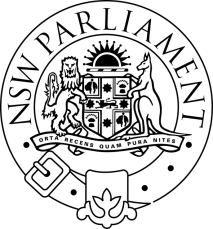 LEGISLATIVE ASSEMBLY2011-12FIRST SESSION OF THE FIFTY-FIFTH PARLIAMENT___________________VOTES AND PROCEEDINGSNo. 93THURSDAY 14 JUNE 2012___________________MEETING OF THE HOUSEThe House met at 10.00 am pursuant to adjournment. The Speaker took the Chair, read the prayer and acknowledged the traditional owners, thanking them for their custodianship of country.APPROPRIATION BILLAPPROPRIATION (PARLIAMENT) BILLSTATE REVENUE AND OTHER LEGISLATION AMENDMENT (BUDGET MEASURES) BILLThe order of the day was read for the resumption of the adjourned debate, on the motion of Mr Mike Baird, That these bills be now read a second time.Question again proposed and debate resumed.Question put and passed.Bills read a second time.Mr Mike Baird moved, That these bills be now read a third time.Question put and passed.Bills read a third time.BUDGET ESTIMATES AND RELATED PAPERS 2012-2013Mr Brad Hazzard moved, That this House take note of the Budget Estimates and related papers for 2012-2013.In accordance with the resolution of the House, the debate was adjourned and set down as an order of the day for a later time.NOTICES OF MOTIONS (GENERAL NOTICES)STRATA LEGISLATION AMENDMENT BILLThe order of the day was read for the resumption of the adjourned debate, on the motion of Ms Clover Moore, That this bill be now read a second time.Question again proposed and debate resumed.Question put.The House divided.AYES 20Mr Barr, Ms Burton, Mr Daley, Mr Furolo, Ms Hay, Ms Hornery, Ms Keneally, Mr Lynch, Dr McDonald, Ms Mihailuk, Ms Moore, Mr Parker, Mrs Perry, Mr Piper, Mr Rees, Ms Tebbutt, Ms Watson and Mr Zangari.Tellers: Mr Amery and Mr Park.NOES 55Mr Anderson, Mr Annesley, Mr Aplin, Mr Ayres, Mr Baird, Mr Barilaro, Mr Bassett, Mr Baumann, Ms Berejiklian, Mr Bromhead, Mr Casuscelli, Mr Conolly, Mr Coure, Mrs Davies, Mr Doyle, Mr Edwards, Mr Elliott, Mr Flowers, Mr Fraser, Mr Gee, Ms Gibbons, Ms Goward, Mr Gulaptis, Mr Hazzard, Ms Hodgkinson, Mr Holstein, Mr Humphries, Mr Issa, Mr Kean, Dr Lee, Mr Notley-Smith, Mr O’Dea, Mr Owen, Mr Page, Ms Parker, Mr Patterson, Mr Perrottet, Mr Provest, Mr Rohan, Mr Rowell, Mrs Sage, Mrs Skinner, Mr Smith, Mr Speakman, Mr Spence, Mr Stokes, Mr Stoner, Mr Toole, Ms Upton, Mr Ward, Mr Webber, Mr R.C. Williams and Mrs Williams.Tellers: Mr Maguire and Mr J.D. Williams.	In the Chair: Mr George.Pair: Mr Lalich—Mr Brookes.Question negatived.MESSAGES FROM THE LEGISLATIVE COUNCILThe Deputy Speaker reported messages from the Legislative Council returning the following bills without amendment:13 June 2012Crimes Amendment (Reckless Infliction of Harm) BillHealth Legislation Amendment BillStatute Law (Miscellaneous Provisions) Bill._____________It being after 11.30 am, general business (community recognition notices) proceeded with._____________GENERAL BUSINESS (COMMUNITY RECOGNITION NOTICES)Question proposed—That the following motions, given by the members as indicated, pursuant to notice, be formally agreed to:(1)	WOLLONDILLY MAYORAL CHARITY GOLF DAYMr Jai Rowell—That this House:(1)	Recognises the efforts of Wollondilly Shire Council in hosting the 2012 Mayoral Charity Golf Day on 25 May 2012.(2)	Commends the donation of more than $8,000 to the Ambulatory Care Service in the paediatric unit at Campbelltown Hospital.(3)	Acknowledges the members of the community who generously donated and participated in the day.(2)	WOLLONDILLY AUSTRALIA’S BIGGEST MORNING TEAMr Jai Rowell—That this House:(1)	Acknowledges the contributions of individuals, businesses and community groups in the Wollondilly electorate who helped raise money for this year's Biggest Morning Tea.(2)	Recognises Le Jardin Café, at Tahmoor Garden Centre, for providing its cafe and donating raffle items to raise almost $300.(3)	Acknowledges the value of community spirit for raising money to fight cancer.(3)	SHANE ROSE RECOGNITIONMr Jai Rowell—That this House:(1)	Congratulates equestrian Shane Rose for winning the Sydney International Three Day Event.(2)	Commends the dedication Mr Rose has applied in order to achieve this success.(3)	Notes Mr Rose’s previous success as a silver medallist at the Beijing Olympics.(4)	Wishes Mr Rose all the best as he prepares for upcoming competitions to qualify for the London Olympic Games.(4)	CHLOE-AMANDA BAILEY RECOGNITIONMr Jai Rowell—That this House:(1)	Congratulates Chloe-Amanda Bailey on becoming Australian Cable Wakeboard Nationals amateur ladies champion for 2012.(2)	Recognises the perseverance displayed by Ms Bailey in overcoming multiple setbacks to secure this achievement.(3)	Encourages Ms Bailey to continue being a role model for young women in sport.(5)	BROUGHTON ANGLICAN COLLEGE BREAKFAST EVENTMr Jai Rowell—That this House:(1)	Acknowledges Broughton Anglican College for holding its annual Mum’s Big Brekky event.(2)	Notes the importance of encouraging healthy breakfasts for families and school aged children.(3)	Commend the school’s Parents and Friends Association for organising this valuable event.(6)	TESS GERRAND AND WOMEN’S ROWING EIGHT OLYMPIC GAMES QUALIFICATIONMrs Leslie Williams—That this House:(1)	Congratulates Tess Gerrand, of Moorlands, and Australia's Women’s Rowing Eight on its recent qualification to compete at the London Olympic Games.(2)	Wishes Tess and the crew every success at the London Olympic Games.(7)	TOREY BLANCH RECOGNITIONMr Stephen Bromhead—That this House:(1)	Congratulates Torey Blanch, of Bulahdelah, who has been chosen to represent Australia in go-karting at the Commission Internationale de Karting-Federation Internationale de l’Automobile (CIK-FIA) Karting Academy Trophy to be held in Italy in June 2012.(2)	Notes that 15-year-old Torey was selected by FIA Women in Motor Sport as one of eleven young racers worldwide.(3)	Notes that Torey has been go-karting since the age of ten and won the Junior National Heavy category at the 2012 All Ladies Championships.(8)	CARL SCHUBERT RECOGNITIONMr Stephen Bromhead—That this House:(1)	Congratulates Carl Schubert, of Mount George, on being named the most outstanding first year apprentice at the Hunternet Group Training Company awards.(2)	Notes that Carl works in the production shop at UGL Rail and aims to study engineering at university when he finishes his apprenticeship.(9)	LILLYPILLY PRESCHOOL FORSTERMr Stephen Bromhead—That this House:(1)	Congratulates Helen and Tim McCabe, owners of the Lillypilly Preschool in Forster, on being named the NSW/ACT winner of the Childhood Service of the Year category in the Australian Family Early Education and Care Awards.(2)	Notes that Lillypilly Preschool, was a state finalist in 2011 and following its 2012 win, is shortlisted for the national awards.(3)	Notes that Lillypilly Preschool cares for 28 children per day and has a strong environmental policy to educate children about recycling, composting, gardening and reducing waste.(10)	PACIFIC PALMS ARTS FESTIVALMr Stephen Bromhead—That this House:(1)	Congratulates the Pacific Palms Arts Festival on celebrating its 20th anniversary.(2)	Notes this festival commenced in 1992 to bring a new cultural event to the Pacific Palms area and raise funds for the local public school.(11)	FORSTER COUNTRY WOMEN'S ASSOCIATIONMr Stephen Bromhead—That this House:(1)	Congratulates the Forster branch of the Country Women’s Association on celebrating its 65th anniversary.(2)	Notes that current president, Sue Hutchison, and more than 30 members and guests attended a luncheon to mark the occasion.(12)	KEITH AND FRANK PEARCE RECOGNITIONMr Stephen Bromhead—That this House:(1)	Congratulates 75-year-old twin brothers Keith and Frank Pearce on their selection in the Australian Age Group team in the Triathlon World Championships held in New Zealand during October 2012.(2)	Notes that Keith, a well known Forster triathlete will race in the Olympic distance triathlon of 1,500 metre swim, 40 kilometre bike ride and 10 kilometre run and Frank will contest the sprint distance race comprising of a 750 metre swim, 20 kilometre bike ride and 5 kilometre run.(13)	TROY MARLAND RECOGNITIONMr Stephen Bromhead—That this House:(1)	Congratulates Troy Marland, a member of the Taree Aquatic Powerboat Club, on winning the Union Internationale Motonautique Unlimited Displacement World Championship in his blown alcohol displacement boat named Madness.(2)	Notes that this is the second time that Troy has won this championship, undefeated in eleven races.(14)	MANNING POINT BOWLING CLUBMr Stephen Bromhead—That this House:(1)	Congratulates the Manning Point Bowling Club on winning the men’s number Three Pennant and women’s number Four Grade region Two Pennant.(2)	Notes that Manning Point Bowling Club is one of the smallest bowling clubs in the district and that the club’s success in 2012 is a tribute to the support and participation of all members.(3)	Notes that the men’s team play for the zone flag in June at Tuncurry for the third year in succession.(15)	TESS GERRAND RECOGNITIONMr Stephen Bromhead—That this House:(1)	Congratulates Tess Gerrand, of the Manning River Rowing Club, and a member of the Australian Women’s Eight who have won selection to represent Australia at the 2012 London Olympic Games.(2)	Notes that Tess, who started rowing when she was 14-years-old, will now be in the Australian crew to contest a round of the World Cup before the Olympic Games.(3)	Notes that the Krambach Race Club is recognising Tess’s achievement by naming a race in her honour at the Gloucester Cup race meeting.(16)	SHENZHEN ECONOMIC AND TRADE PROMOTION FORUMMr Mark Coure—That this House:(1)	Notes the recent Shenzhen Economic and Trade Promotion Forum held in Darling Harbour on 22 May 2012.(2)	Notes Shenzhen is southern China's major financial centre and the second busiest port in mainland China.(3)	Notes the contribution of the forum to the bilateral business development between Australia and China, including the Chinese community of the Oatley electorate.(17)	GRANDVIEW WOMEN'S BOWLING CLUB SUPPORT FOR ALZHEIMER'S AUSTRALIAMr Mark Coure—That this House:(1)	Acknowledges the efforts of Grandview Women’s Bowling Club in supporting families and individuals that have family members, with Alzheimer’s disease.(2)	Notes Alzheimer’s disease currently affects 280,000 Australians with 1,600 new cases of dementia diagnosed each week, which is expected to grow to 7,400 per week by 2050.(3)	Commends the hard work of the club at a charity day on 21 May 2012 that raised over $7,000 for Alzheimer’s Australia.(18)	RED SHIELD APPEAL DOORKNOCK WEEKENDMr Mark Coure—That this House:(1)	Acknowledges the work of The Salvation Army providing high quality community services to over one million Australians in need.(2)	Commends the hard work and dedication of volunteers who doorknocked the Hurstville Zone on the weekend of 19 and 20 May 2012, raising over $15,000.(19)	MEDICA CENTRE HURSTVILLEMr Mark Coure—That this House:(1)	Congratulates the Medica Centre Hurstville on its official opening on 18 May 2012.(2)	Commends the Medica Centre Hurstville for the provision of quality health services to the St George community.(20)	WALK SAFELY TO SCHOOL DAYMr Mark Coure—That this House:(1)	Notes that 18 May 2012 was the annual Walk Safely to School Day.(2)	Commends the community for actively seeking to promote road safety, health, public transport and the environment.(21)	ST DECLAN’S CATHOLIC SCHOOLMr Mark Coure—That this House:(1)	Notes the visit by students of St Declan’s Catholic School to Parliament House on Wednesday 16 May 2012.(2)	Commends the staff and students for their continuing hard work in providing excellent educational services in the local community.(22)	LIANG ZANG HEALTH OASIS CENTREMr Mark Coure—That this House:(1)	Congratulates the Liang Zang Health Oasis Centre on its official opening on the 15 May 2012.(2)	Commends the centre on the provision of quality health services to the community.(23)	MORTDALE COMMUNITY SERVICES CENTRE – AUSTRALIA’S BIGGEST MORNING TEAMr Mark Coure—That this House:(1)	Acknowledges the dedicated volunteers and staff assisting with Australia’s Biggest Morning Tea at the Mortdale Community Services Centre.(2)	Commends their hard work to raise funds for the Cancer Council.(24)	HAWKESBURY RELAY FOR LIFEMr Bart Bassett—That this House:(1)	Notes the success of the 9th Hawkesbury Relay for Life held on 9 and 10 May 2012, raising a total of $150,000.(2)	Thanks the organising committee, including Jenny Hamilton, the chairwoman for the last five years, and Deb Cooper for their tireless effort and work in facilitating this event.(3)	Congratulates individuals and businesses from the Hawkesbury area for the magnificent support in making the Relay for Life such a success.(25)	WOMEN OF THE YEAR AWARDS AND CAROLYN BYERS NOMINATIONMr Bart Bassett—That this House:(1)	Notes that the Women of the Year Awards is a fantastic way of recognising women of New South Wales who work tirelessly for the betterment of the community.(2)	Congratulates Mrs Carolyn Byers on her nomination recognising her exemplary service to the Hawkesbury community, particularly through her position as a volunteer visitor, trainer and coordinator with the Living in Communities scheme.(3)	Congratulates all the women who were nominated, the finalists and the winners.(26)	APPIN MINE ACCIDENT COMMEMORATIONMr Jai Rowell—That this House:(1)	Commends the work of the Appin Historical Society which has organised a memorial ceremony to remember the 1979 Appin Mine accident.(2)	Notes the significance of this tragic event to the Wollondilly community, including the families of the 14 miners killed in the accident.(27)	BUXTON PUBLIC SCHOOL NATIONAL SIMULTANEOUS STORYTIMEMr Jai Rowell—That this House:(1)	Commends Buxton Public School students and staff for participating in the National Simultaneous Storytime Week, during Library and Information week.(2)	Notes the initiative encourages children to take up reading.(3)	Notes the success last year, with more than 170,000 children in 1,100 different places taking part.(4)	Commends Paul McDougall, school principal, for reading the Very Cranky Bear to 185 students.(28)	CARRINGTON MELBOURNE RECOGNITIONMr Greg Aplin—That this House:(1)	Congratulates Carrington Melbourne, a student of Billabong High School, on being awarded one of ten state scholarships through the NSW Premier’s Volunteering Award.(2)	Recognises Carrington’s dedication to helping senior residents at the Harry Jarvis Wing of Holbrook District Hospital.(29)	DAVID MITCHELL RECOGNITIONMr Greg Aplin—That this House congratulates David Mitchell, of Tooma, on his exceptional horsemanship in winning the 2012 King of the Ranges Stockman’s Challenge in Murrurundi and The Man from Snowy River Challenge in Corryong.(30)	ST JAMES ANGLICAN CHURCH KURNELL 59TH ANNIVERSARYMr Mark Speakman—That this House:(1)	Congratulates St James Anglican Church, Kurnell, on its 50th anniversary celebrated on 27 May 2012.(2)	Recognises its contribution to the Kurnell community.(31)	SANS SOUCI GIRL GUIDESMr John Flowers—That this House:(1)	Acknowledges that Girl Guides Australia inspires young girls to become leaders in our communities.(2)	Congratulates the Sans Souci Girl Guides on developing the best qualities in young women.(3)	Commends Lara Kelly, Elyza Ware, Zoe Ball, Jessica and Helaina Sikes, Christa Psarros and Victoria Loukis of the Sans Souci Girl Guides for demonstrating leadership qualities and being role models for their peers.(32)	ROCKDALE WALK SAFELY TO SCHOOL DAYMr John Flowers—That this House:(1)	Acknowledges 18 May 2012 as Walk Safely to School Day.(2)	Commends all those who participated in Walk Safely to School Day in the Rockdale electorate.(3)	Urges a commitment to healthier children and support for initiatives which encourage physical activity.(33)	ASHLEIGH XIE DUKE OF EDINBURGH’S AWARDMr John Flowers—That this House:(1)	Congratulates Ashleigh Xie, of Brighton-Le-Sands, on receiving the Gold Duke of Edinburgh’s Award.(2)	Acknowledges that the Duke of Edinburgh’s Award provides young people with a valuable opportunity to engage with their local community.(3)	Commends parents who assist their children in the service of the community.(34)	ROCKDALE VOLUNTEERS AND VOLUNTEER WEEKMr John Flowers—That this House:(1)	Commends the role that local charities play in shaping a better community.(2)	Congratulates the volunteers in the Rockdale electorate who routinely participate in activities which serve others.(3)	Acknowledges National Volunteer Week between 14-20 May 2012.(35)	SYDNEY PEACOCK RECOGNITIONMr John Flowers—That this House congratulates Mr Sydney Peacock, of Sans Souci, on his 100th birthday on 15 April 2012.(36)	GLADYS RASMUSSEN RECOGNITIONMr John Flowers—That this House congratulates Mrs Gladys Rasmussen, of Arncliffe, on her 100th birthday on 14 May 2012.(37)	MEHERJI BENGALI RECOGNITIONMr John Flowers—That this House congratulates Mr Meherji Bengali, of Turrella, on his 100th birthday on 21 May 2012.(38)	CANTERBURY SMOKE ALARM BATTERY REPLACEMENT PROGRAMMs Linda Burney—That this House:(1)	Congratulates Canterbury City Council on continuing with Project SABRE (Smoke Alarm Battery Replacement for the Elderly).(2)	Notes that since the program began in 2003 it has successfully installed more than 1,000 smoke alarms and replaced over 680 batteries in the homes of people with a disability and the frail-aged.(39)	SALVATION ARMY RED SHIELD APPEALMs Linda Burney—That this House:(1)	Acknowledges everyone who supported the Salvation Army’s Red Shield Appeal doorknock on 19 and 20 May 2012.(2)	Encourages people to volunteer to be collectors.(3)	Hopes that the Salvation Army’s target of $10 million is realised, to enable it to deliver its frontline services.(40)	INTERNATIONAL NURSES’ DAY AND CHRISTINE AND MEGAN WILLIAMS RECOGNITIONMr Guy Zangari—That this House:(1)	Acknowledges the contribution made by Christine and Megan Williams over an extended period at Fairfield Hospital.(2)	Notes their consistent patience, flexibility, dedication, commitment, knowledge and expertise in their service to the Fairfield community.(3)	Congratulates Christine and Megan Williams on the celebration of International Nurses’ Day.(41)	FAIRFIELD VOLUNTEERS IN POLICINGMr Guy Zangari—That this House:(1)	Acknowledges the contribution made by Brian Sentana, Bosiljka Vojnovic, Cathryn Carroll, Krupesh Patel, Ali Almalky and Robyn Christiansen, to Fairfield Volunteers in Policing.(2)	Notes their ongoing volunteer support in ensuring the safety and security of the Fairfield community.(3)	Congratulates them for their achievements and appreciation during National Volunteers Week.(42)	FAIRFIELD NONAGENARIANS RECOGNITIONMr Guy Zangari—That this House:(1)	Acknowledges the ongoing contribution made by Iris Terry, Joyce Cook, Daphne Seddon and Christina Eddy through their years of service to the community.(2)	Congratulates them on their achievements at the Annual Jean Arnot memorial luncheon held at Parliament House, Sydney.(43)	MACEDONIAN HUMANITARIAN ASSOCIATIONMr Mark Coure—That this House:(1)	Notes the important fundraising event held on 21 April 2012, by the Macedonian Humanitarian Association to raise funds for four individuals with significant medical conditions.(2)	Commends the association, which is dedicated to charitable activities and fundraising for important causes within the Macedonian community.(3)	Further notes the successful night raised $33,743 so that Natasha Nikolovska, Vesna Boceska, Todorka Naumoska and Ivana Pavleska will each receive $8,413 towards their extensive medical costs.(44)	SHELLY FRANKE RECOGNITIONMr Gareth Ward—That this House acknowledges the performance of Shelly Franke of Oak Flats Albion Park Kiama Gymnastics & Acrobatics Club at the Acrobatic Gymnastics Australian Championships held on 6 to10 October 2011.(45)	EMILY APOSTOLOVSKI RECOGNITIONMr Gareth Ward—That this House acknowledges the performance of Emily Apostolovski of Oak Flats Albion Park Kiama Gymnastics & Acrobatics Club at the Acrobatic Gymnastics Australian Championships held on 6 to 10 October 2011.(46)	JENNA IRISH RECOGNITIONMr Gareth Ward—That this House acknowledges the performance of Jenna Irish of Oak Flats Albion Park Kiama Gymnastics & Acrobatics Club at the Acrobatic Gymnastics Australian Championships held on 6 to 10 October 2011.(47)	KIM LACEY RECOGNITIONMr Gareth Ward—That this House acknowledges the performance of Kim Lacey of Oak Flats Albion Park Kiama Gymnastics & Acrobatics Club at the Acrobatic Gymnastics Australian Championships held on 6 to 10 October 2011.(48)	CAMDEN CHARITY BOWLS DAYMr Chris Patterson—That this House:(1)	Congratulates the Camden Liquor Accord on raising $1,300 for the Salvation Army at its charity bowls day.(2)	Acknowledges that the Camden Liquor Accord will hold two charity bowls day each year to support different local charities.(3)	Congratulates and encourages the efforts of the  Camden Liquor Accord in supporting the local community.(49)	LUCA SULLIVAN RECOGNITIONMr Chris Patterson—That this House:(1)	Congratulates Luca Sullivan on her achievements at the South-West Sydney Regional Swimming Championships where she won four gold medals and broke two regional records.(2)	Congratulates Luca on winning the senior girls champion title at the carnival.(3)	Notes that Luca trains at the Narellan Swimming Academy.(4)	Acknowledges Luca as a wonderful ambassador for her school, team and community. (50)	CAMDEN CIVIC CENTRE 30TH ANNIVERSARYMr Chris Patterson—That this House:(1)	Acknowledges the 30th anniversary of Camden Civic Centre.(2)	Notes the importance of the building within the community.(3)	Thanks Philippa Percy, manager, and her staff for organising a celebration of the anniversary.(51)	MACARTHUR EARLY LEARNING CENTREMr Chris Patterson—That this House:(1)	Congratulates the owners, Tom and Rika Bazdaric and Sam and Robyn Haoui, on the opening of Macarthur Early Learning Centre at Elderslie.(2)	Notes that this is a state of the art facility, with a discovery garden, organic vegetable garden, and pirate ship play equipment, beach themed sandpit with water pump, bike track with street signs, slides and tunnels.(3)	Acknowledges the importance of this facility within the community to provide young children with the foundations for learning, playing and interacting with their environment and community.(4)	Wishes the Macarthur Early Learning Centre every success. (52)	CAMDEN RSL SUB-BRANCH ANZAC DAYMr Chris Patterson—That this House:(1)	Acknowledges the effort that goes into organising ANZAC day services.(2)	Notes the hard work and dedication of Iain Richard-Evan to the Camden Sub-branch and ANZAC day services.(3)	Congratulates Tasha Hodges on her moving performance on the day.(4)	Thanks the volunteers from the SES, the Service Cadets, Police and Fire Brigade who assisted on the day. (53)	DUKE OF EDINBURGH'S AWARDMr Chris Patterson—That this House:(1)	Congratulates David Stuart-Watt, Elyse Glynn, Lisa Close, Luke Hughes, Rhearne Ryan, Amy Ward, Nicholas Wear and Joel Geist from Macarthur Anglican School on each receiving a Gold Duke of Edinburgh’s Award.(2)	Notes that each recipient has had to meet rigorous standards of skills, fitness and community service to achieve this award.(3)	Acknowledges the students efforts and their outstanding efforts for this award.(4)	Notes the valuable opportunities for young people to engage with their community through the Duke of Edinburgh’s Award program. (54)	NEIL THOMPSON AND WAYNE O'BRIEN RURAL FIRE SERVICE RECOGNITIONMr Christopher Gulaptis—That this House:(1)	Congratulates Captain Neil Thompson, and firefighter Wayne O'Brien of the Lawrence Rural Fire Brigade, on being awarded Certificates of Commendation from the Commissioner of the New South Wales Rural Fire Service.(2)	Acknowledges their commitment and dedication to deliver training workshops for a number of village and rural fire brigades units in the use, care and maintenance of automated external defibrillators units.(3)	Acknowledges Mr Thompson’s leading role in the delivery of the Rural Fire Service Cadet Program in the Clarence Valley district.(4)	Thanks them both for their efforts and exemplary performance in their roles with the Rural Fire Service.(55)	SAM KAPEEN RECOGNITIONMr Christopher Gulaptis—That this House:(1)	Acknowledges Aboriginal Education Officer, Sam Kapeen, of Maclean High School, on his commitment and dedication to the Lower Clarence Magpies Junior Rugby League Club.(2)	Acknowledges the voluntary hours he devotes to youth, particularly Aboriginal youth, as a mentor and a role model. (56)	JIM AGNEW, OAM, RECOGNITIONMr Christopher Gulaptis—That this House:(1)	Acknowledges Jim Agnew, OAM, of Yamba, for his tireless efforts over a number of years in advocating at all levels of government for better health services in Yamba.(2)	Congratulates Mr Agnew on leading the campaign for better health services and being instrumental in helping to secure funding for an ambulance station at Yamba in 2003 and, more recently, funding for the establishment of a community health centre at Yamba.(57)	BROCK GRIFFITHS RECOGNITIONMs Sonia Hornery—That this House:(1)	Congratulates BMX rider, Brock Griffiths, of Cardiff South, on his second in the seven round 14 years boys’ national champbikx series to earn selection in the Australian team.(2)	Wishes Brock all the best in his BMX career. (58)	GLENDALE EAST PUBLIC SCHOOL WORLD’S GREATEST SHAVE Ms Sonia Hornery—That this House:(1)	Commends Glendale East Public School principal, Andrew Pryce, for participating in the World’s Greatest Shave to support a student's younger sibling suffering from leukaemia.(2)	Recognises the efforts of the World’s Greatest Shave in raising money for people living with blood cancer. (59)	HUNTER CANCER ACTION NETWORKMs Sonia Hornery—That this House:(1)	Commends the Hunter Cancer Action Network, a dedicated group of volunteers, in seeking to improve cancer control in the Hunter region.(2)	Commends Gary Rosevar and Erin Marney for their tireless work to highlight the importance of early detection of cancer. (60)	HEALTHDIRE HOTLINE SERVICEMs Sonia Hornery—That this House:(1)	Congratulates the Healthdire hotline on its efforts to ensure the Hunter’s emergency departments are not overloaded with people with non-acute illnesses.(2)	Recognises the great commitment to the hotline by Clinical Advisor to Health Direct Australia, Dr Jenny Bartlett and her colleagues. (61)	NEWCASTLE FAMILY HISTORY SOCIETYMs Sonia Hornery—That this House:(1)	Congratulates the Newcastle Family History Society on its open day, on 21 April 2012, when 70 visitors signed the attendance book.(2)	Recognises the great commitment to the open day by president, Brian Engel and secretary, Elaine Sheehan. (62)	ELSIE WOMEN’S REFUGE GLEBEMr Jamie Parker—That this House:(1)	Congratulates the Elsie Women’s Refuge, Glebe, on its recognition by the City of Sydney Council with the renaming of a local laneway to Elsie’s Walk.(2)	Recognises that the Elsie Women’s Refuge is a unique organisation providing specialist support to women and children experiencing homelessness or at risk of homelessness due to domestic and family violence.(3)	Acknowledges the outstanding work of the staff of Elsie Women’s Refuge in providing support to some of the most vulnerable women and children in the community. (63)	BALMAIN HOSPITAL HEALTH CARE RECOGNITIONMr Jamie Parker—That this House:(1)	Recognises the ongoing service of Balmain Hospital in providing care to the community since 1885.(2)	Notes that the Balmain Hospital is committed to providing the highest standards of health care, with a focus on aged care, rehabilitation and general practice.(3)	Acknowledges the dedicated work of all the staff and in particular: the acting Director of Nursing; acting Director, General Practice Casualty; Nursing Unit Manager, General Practice Casualty; Director of Rehabilitation and Executive Clinical Director; Exercise Physiologist in the Centre for Strong Medicine; Manager, Performance Monitoring, Casemix and Innovation Unit (a Sydney Local Health District Service being hosted and managed by Balmain Hospital); Manager, Business Unit (a Sydney Local Health District Service being hosted and managed by Balmain Hospital) and Tim Sinclair, General Manager of the Balmain Hospital and acting Director, Performance and Business Units.(4)	Congratulates the Balmain Hospital staff for excellent results in Hand Hygiene Compliance for the January-March quarter, with overall Balmain Hospital performance at a 5 star rating of 92.3 percent. (64)	LEICHHARDT PUBLIC SCHOOL 150TH ANNIVERSARYMr Jamie Parker—This House:(1)	Notes the 150th anniversary of Leichhardt Public School.(2)	Acknowledges that the Leichhardt Public School is a high quality educational institution providing an invaluable service to the community.(3)	Recognises the ongoing commitment of teachers, staff and parents to ensuring that Leichhardt Public School is a place of excellence in learning and development.(4)	Congratulates the Leichhardt Public School Parents and Citizens committee for organising a successful gala fundraising dinner and other events as part of the school’s anniversary celebrations. (65)	COL MATTHEWS MOTORS 21ST ANNIVERSARYMr Andrew Gee—That this House:(1)	Acknowledges, during May 2012, Col Matthews Motors of Mudgee on its 21st anniversary of opening its business.(2)	Notes that Col Matthews Motors opened with 10 cars for sale and a staff of two and now has a stock of 100 cars and 14 staff and the business has grown to one of the largest specialist used car dealerships in the Central West.(3)	Congratulates Col Matthews and his staff and wishes the business continued success and growth. (66)	MOLONG CENTRAL SCHOOL DEBATING TEAM RECOGNITIONMr Andrew Gee—That this House:(1)	Congratulates the Molong Central School’s debating team on its success in the Dudley Debating Cup for 2012.(2)	Notes that Molong Public School’s team of Chloe Boyd, Rose Hazelton and David Antioch, supported by Megan Garland and coached by Lin Eccelston, defeated James Sheahan Catholic High School, Orange, in the final.(3)	Wishes Molong Central School every success in its defence of the Dudley Cup.(67)	REBECCA LINCOLN RECOGNITIONMr Andrew Gee—That this House:(1)	Congratulates Rebecca Lincoln, of Orange TAFE, on being named TAFE Western Vocational Student of the Year.(2)	Notes that Ms Lincoln was successful in gaining Certificate IV in Administration.(3)	Wishes Ms Lincoln well in her future studies for a Diploma in Business Studies and in her future employment.(68)	LUE PUBLIC SCHOOL RELAY FOR LIFEMr Andrew Gee—That this House:(1)	Congratulates the Lue Public School for being one of the top fundraisers in the Mudgee Relay For Life held in Mudgee on 12 and 13 May 2012.(2)	Notes that the school team, captained by Debbie Robinson, raised a total of $4,000 from a student population of 21 in this event.(69)	MUDGEE RELAY FOR LIFE FUNDRAISING RECOGNITIONMr Andrew Gee—That this House:(1)	Congratulates the organisers of the Mudgee Relay For Life for raising $163,000, more than double the target, in the Relay For Life held at Victoria Park, Mudgee, on 12 and 13 May 2012.(2)	Congratulates the committee chairperson, Ian Hunter, and team co-ordinator, Christina Caughey for organising the event.(70)	GISELA DEASEY RECOGNITIONMr Andrew Gee—That this House:(1)	Congratulates Orange High School teacher Gisela Deasey on reaching the milestone of 30 years service at the school.(2)	Notes that Mrs Deasey has taught community and family studies. and home economics and has seen the changes in these subjects where now both boys and girls take these subjects.(71)	TOM KNOWLES TRIBUTEMr Andrew Gee—That this House:(1)	Acknowledges the passing of Tom Knowles, former Wellington Council Mayor, who served on council for 14 years and was mayor for four years.(2)	Notes that Mr Knowles played a key role in instigating the Wellington Blayney Cabonne Councils Alliance, known as the WBC Alliance, when it was formed in 2003.(3)	Offers condolences to Mr Knowles’ family.(72)	MUDGEE COUNTRY WOMEN’S ASSOCIATION 90TH ANNIVERSARYMr Andrew Gee—That this House:(1)	Congratulates the Mudgee Day Branch of the Country Women’s Association on its 90th anniversary.(2)	Notes that the Mudgee branch was formed in the same year that the organisation was founded and is the third oldest branch in New South Wales.(3)	Wishes branch president, Marie Croom, and its members every success towards its centenary.(73)	MUDGEE BUSINESS AWARDSMr Andrew Gee—That this House:(1)	Congratulates Country Physiotherapy on its second win for Outstanding Business in the Rotary Club of Mudgee Sunrise Clock Awards.(2)	Further congratulates all businesses that were nominated for the awards and those that were winners and runners up in their respective division.(3)	Recognises the work of the Rotary Club of Mudgee Sunrise in presenting these prestigious awards.(74)	HEAL FOR LIFE FOUNDATION AND ANNIE NOTHNAGELMs Sonia Hornery—That this House:(1)	Acknowledges the importance of long-term psychiatric health care in helping people recover from trauma and become active members of society.(2)	Congratulates the Heal for Life Foundation, its employees and volunteers, for providing much needed psychological services for victims of childhood trauma.(3)	Congratulates Annie Nothnagel, a survivor of trauma and a recipient of Heal For Life Foundation services, on her scholarship from the Greater Building Society enabling her to volunteer for the Heal for Life Foundation at its Eva House for Girls and undertake a Bachelor of Behavioural Studies.(75)	NATIONAL VOLUNTEER WEEK AND AGED CAREMs Sonia Hornery—That this House:(1)	Recognises, in the spirit of National Volunteer Week, the invaluable, unpaid and often thankless work undertaken by volunteers in countless segments of the community and that every volunteer counts.(2)	Acknowledges the essential work provided by volunteers in bringing much needed services to the elderly.(3)	Acknowledges the tireless work of organisations such as Anglican Care and Meals on Wheels in the provision of aged care to the elderly.(76)	ENGAGING CHILDREN'S EDUCATION WORKSHOPSMs Sonia Hornery—That this House:(1)	Recognises the importance of parents engaging with their children's education and encourages this engagement.(2)	Congratulates Maryland Public School and the TAFE NSW Hunter Institute for providing workshops for parents that will help them engage with and further encourage their children's learning on a deeper level.(77)	THE NEWCASTLE HERALD SCHOOL NEWSPAPER COMPETITION AND YOUTH LITERACYMs Sonia Hornery—That this House:(1)	Acknowledges the importance of encouraging youth engagement with community.(2)	Acknowledges the importance of encouraging youth literacy.(3)	Congratulates The Newcastle Herald for its school newspaper competition, encouraging students to research and write articles about school and their community, promoting engagement with that community and literacy in general.(4)	Congratulates the staff and students of Jesmond Public School for the publication of their entry, The Jesmond Journal, and specifically recognises students Maryam Ahmad, Jomana Ahmed, Simon Gordon, Alyssa Howard, Julia Lawrence, Leilana Lawrence, Lara McEwan, Carlin Morton, Zjardai Ninevski and Kaila Stead.(78)	SLICE OF HAVEN FESTIVAL 2012Mrs Leslie Williams—That this House:(1)	Congratulates Jenelle Nosworthy and the team of volunteers for the outstanding Slice of Haven Food and Wine Festival held in Camden Haven on Sunday, 27 May 2012.(2)	Acknowledges the contribution that the Camden Haven Chamber of Commerce has made to the event through its strong support.(3)	Recognises the generosity of the sponsors and talent of the stallholders in producing this hugely successful annual event.(79)	RALPH MUELLER RECOGNITIONMrs Leslie Williams—That this House:(1)	Congratulates Ralph Mueller, of Port Macquarie, on receiving the Port Macquarie-Hastings volunteer of the year award for his work for the Special Olympics Mid-North Coast.(2)	Acknowledges and applauds the commitment of Mr Mueller, his wife Teash and the other volunteers who give their time to Special Olympics Mid-North Coast to promote self esteem and confidence in the lives of those with disabilities.Question put and passed.BROADMEADOW TO SYDNEY TRAIN SERVICEMs Sonia Hornery moved, pursuant to notice, That this House:(1)	Notes that Newcastle is the second and most prosperous city in New South Wales, and the lower Hunter is a growth area for both population and employment.(2)	Notes the need for a faster train from Broadmeadow to Central and that a two hour train journey from Broadmeadow to Central is achievable.Debate ensued.Question put and passed.SHELLHARBOUR TRANSPORT AND MOBILITY REGIONAL FORUM—POSTPONEMENTGeneral business notice of motion (general notice) no. 191 (Shellharbour Transport and Mobility Regional Forum), called on and postponed by Mr Ryan Park, on behalf of Ms Anna Watson.LOCAL CLUBSMr Chris Spence moved, pursuant to notice, That this House:(1)	Acknowledges the contribution local clubs in New South Wales make to their local communities.(2)	Recognises the significant contributions made by the seven local clubs in The Entrance electorate.(3)	Acknowledges that the Government supports the principle, “strong clubs, stronger communities”.(4)	Notes the damage that the Federal poker machine pre-commitment proposal will have on New South Wales clubs.Debate ensued.Question put and passed.WESTERN SYDNEY PUBLIC TRANSPORT SYMPOSIUMMr Bart Bassett moved, pursuant to notice, That this House:(1)	Congratulates the organisers of the 2011 Western Sydney Public Transport Users Association Transport Symposium that brought stakeholders together and advocating for a better deal for transport users.(2)	Congratulates Patricia Guy, Ken Moriarty, Marianne McCloud and John Svbota from local networks in the Londonderry electorate, St Marys and Mount Druitt who are lobbying for the restoration of local bus services that were cancelled by the former Government.Debate ensued._____________The Acting Speaker (Ms Melanie Gibbons) obtained the leave of the House to permit the conclusion of the current debate prior to the commencement of orders of the day (committee reports). _____________Debate continued.Question put and passed._____________It being after 1.00 pm, orders of the day (committee reports) proceeded with._____________REPORT OF THE COMMITTEE ON THE HEALTH CARE COMPLAINTS COMMISSION ENTITLED “REVIEW OF THE 2009-2010 AND 2010-2011 ANNUAL REPORTS OF THE HEALTH CARE COMPLAINTS COMMISSION”, REPORT 1/55, DATED MAY 2012Question proposed—That the House take note of the report.Debate ensued.Question put and passed.REPORT OF THE LEGISLATION REVIEW COMMITTEE ENTITLED “LEGISLATION REVIEW DIGEST NO. 19/55”, DATED 12 JUNE 2012Question proposed—That the House take note of the report.Debate ensued._____________The Acting Speaker (Ms Melanie Gibbons) obtained the leave of the House to permit the current debate to continue past 1.30 pm._____________Debate continued.Question put and passed._____________The Acting Speaker (Ms Melanie Gibbons) left the Chair at 1.34 pm.The Speaker resumed the Chair at 2.15 pm._____________DEATH OF THE HONOURABLE FRANCIS JOHN WALKER, A FORMER MINISTER OF THE CROWNThe Speaker informed the House of the death, on 12 June 2012, of the Honourable Francis John Walker, a former Minister of the Crown, and that on behalf of the House she extended to the family the deep sympathy of the Legislative Assembly in the loss sustained.Members and officers stood as a mark of respect.MINISTERIAL ARRANGEMENTMr Barry O’Farrell informed the House that the Deputy Premier, Minister for Trade and Investment, andMinister for Regional Infrastructure and Services would answer questions today in the absence of the Minister for Resources and Energy, Special Minister of State, and Minister for the Central Coast.NOTICE OF MOTIONQUESTION TIME_____________(1)	Following a request from Mr Bryan Doyle pursuant to standing order 131 (3), the Minister for Planning and Infrastructure, and Minister Assisting the Premier on Infrastructure NSW provided additional information.(2)	Following a request from Mr Glenn Brookes pursuant to standing order 131 (3), the Minister for Primary Industries, and Minister for Small Business provided additional information.(3)	Following a request from Mr Andrew Cornwell pursuant to standing order 131 (3), the Minister for Family and Community Services, and Minister for Women provided additional information._____________Disorder: At 3.08 pm, the Speaker directed Mr Robert Furolo to leave the Chamber until the end of Question Time._____________SUPPLEMENTARY ANSWERSMr Barry O’Farrell gave supplementary answers to questions asked of him during Question Time.UNPROCLAIMED LEGISLATIONThe Speaker tabled a list of legislation unproclaimed 90 days after assent as at 14 June 2012.INDEPENDENT COMMISSION AGAINST CORRUPTIONThe Speaker, in accordance with section 78 of the Independent Commission Against Corruption Act 1988, tabled the report of the Independent Commission Against Corruption entitled “Investigation into the payment of $4,500 to a councillor of Auburn City Council”, dated June 2012.Ordered to be printed.JOINT STANDING COMMITTEE ON ELECTORAL MATTERSMr Andrew Fraser, on behalf of the Chair, in accordance with standing order 299 (1), informed the House that the Joint Standing Committee on Electoral Matters had received a referral from the Premier, and Minister for Western Sydney to conduct an inquiry into matters relating to the administrative funding for minor parties and specifically the annual amount to be distributed from the Administration Fund to eligible minor parties, the full details of which were available on the Committee’s home page.PETITIONS(1)	The Clerk announced that the following members had each lodged petitions for presentation:Mr Jamie Parker—from certain citizens requesting a moratorium on coal seam gas mining until a Royal Commission into its impacts is conducted and requesting a ban on hydraulic fracturing extraction. Ms Clover Moore—from certain citizens requesting that companion animals be allowed to travel on all public transport.Ms Clover Moore—from certain citizens requesting the provision of bus services to the Walsh Bay precinct and the provision of ferry services to the new wharf at Pier 2/3.Ms Clover Moore—from certain citizens opposing the sale of animals in pet shops.Ms Clover Moore—from certain citizens requesting a container deposit levy be introduced in New South Wales.(2)	The Clerk also announced receipt of the following ministerial response to a petition signed by 500 or more persons:The Hon. Michael Gallacher—lodged 10 May 2012—Requesting a review of public safety on late night transport—(Mr John Robertson).CITY OF SYDNEY AMENDMENT (CENTRAL SYDNEY TRAFFIC AND TRANSPORT COMMITTEE) BILLThe order of the day was read for the resumption of the adjourned debate, on the motion of Mr Barry O’Farrell, That this bill be now read a second time.Question again proposed and debate resumed.Question put and passed.Bill read a second time.Mr Brad Hazzard and Ms Clover Moore having requested the bill be considered in detail—_____________The Acting Speaker (Mr Lee Evans), by leave, proposed the bill in groups of clauses and schedules.Clauses 1 and 2Question—That the clauses be agreed to—put and passed.Schedule 1Question proposed—That the schedule be agreed to.Ms Clover Moore moved:Page 9, Schedule 1 [6], proposed section 51K (1). Insert at the end of line 20:		, or(g)	in the nature of routine operational maintenance of infrastructure, including, but not limited to, maintenance of roads and road related areas, and the installation or maintenance of water or utility pipes, bus shelters, seating, lighting or street furniture.Question proposed—That the amendment be agreed to.Debate ensued.Question put and passed—amendment agreed to.Question proposed—That the schedule, as amended, be agreed to.Mr Brad Hazzard moved:Page 15, Schedule 1 [7], proposed Schedule 2. Insert after line 9:(2)	Meetings of CSTTC (other than meetings referred to in clause 15) are to be open to the public, except as provided by subclause (3).(3)	If CSTTC is satisfied that it is not in the public interest for a meeting to be open to the public because of the confidential nature of any matter or topic to be included on the agenda for the meeting or for any other reason, it may direct as follows:(a)	that the part of the meeting that relates to that matter or topic be closed to the public,(b)	that only certain persons may be present during that part of the meeting.(4)	CSTTC is to give reasonable notice of meetings that are required by this clause to be open to the public.Question proposed—That the amendment be agreed to.Debate ensued.Question put and passed—amendment agreed to.Question—That the schedule, as amended, be agreed to—put and passed._____________Mr Brad Hazzard, on behalf of Mr Barry O’Farrell, moved,  That this bill be now read a third time.Question put and passed.Bill read a third time._____________It being 4.30 pm, discussion of petition signed by 10,000 or more persons proceeded with._____________DISCUSSION OF PETITION SIGNED BY 10,000 OR MORE PERSONS—CENTRAL COAST RADIOTHERAPY SERVICE ACCESSThe order of the day was read for the discussion of the petition signed by 10,000 or more persons presented by Mr Chris Hartcher, namely:From certain citizens regarding free public access to radiotherapy services on the Central Coast.Discussion ensued and concluded.PRIVATE MEMBERS’ STATEMENTSADJOURNMENTThe House adjourned, pursuant to standing and sessional orders, at 6.06 pm, until Tuesday 19 June 2012, at 12.00 noon.Attendance: All members present except Mr Troy Grant and Mr Nick Lalich.RONDA MILLER	SHELLEY HANCOCKClerk of the Legislative Assembly	Speaker__________________Authorised by the Parliament of New South Wales